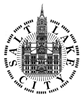 SALT LAKE CITY HUMAN RIGHTS COMMISSIONOnline WEBEX REGULAR MEETINGAGENDATuesday, April 6th, 20215:30 pm to 7:30 pmWebEx Meeting link:https://saltlakecity.webex.com/meet/jessi.eaganMeeting number:146 278 3568United States Toll1-408-418-9388Access code (Attendee ID)146 278 3568 # (507257 #)CONDUCTED BY: Fatima DirieMembers of the Human Rights Commission:  Commissioner Jason Wessel, District 1Commissioner Esther Stowell, District 2Commissioner Ashley Cleveland, District 3Commissioner Ivis Garcia, District 4	Commissioner Nicole Salazar-Hall, District 5Commissioner Shannon Kelly, District 6Commissioner Shauna Doumbia, District 7Commissioner Luna Banuri, At-LargeCommissioner Wisam Khudhair, At-Large Mayor’s Office Staff in Attendance: Fatima Dirie, Policy Advisor for Immigrants and New AmericansSarah Benj, ADA CoordinatorJessi Eagan, Executive Assistant to the Director of Community Outreach and Senior Policy AdvisorWeston Clark, Director of Community OutreachAgenda ItemsMeeting started-5:35-Ben Introduced Larena joining the Economic Development Team5:46-COVID-19 Vaccine Clinics Presentation – Marti Woolford, Salt Lake County, Special Projects Coordinator Trying to reach underrepresented community, through grassroot organizations and community leaders to get vaccines out.29 applicants received funds to educate their community for vaccine and or having vaccination clinics.Filling gaps in vaccine access working on making mega-sites more welcoming to get vaccinatedCurrent Priority Areas zip codes 84116,84101,84104,84111, these zip codes have more families that are lower incomeMore community focused than zip code focusedWorked with partners to find a location that will make their community feel comfortable to get vaccinated West side of Utah is less vaccinated than East side of UtahGoal is to reach 70% vaccination level for state of UtahLack in vaccination in certain communitiesProblem of scheduling vaccination has been a problem, alongside with people outside of zip code coming into other communities to get vaccinated6:47-Feedback Requested; Gentrification Assessment and Displacement Mitigation Scope – Angela Price, HAND Project & Policy Manager, and Susan Lundmark, Transportation PlannerHousing Mitigation planned a while ago doesn’t speak to affordable housingFormula currently written for housing mitigation doesn’t force to rebuild affordable housing Study by the community for the community to create assessment to understand what areas are right for involuntary displacementsWant to analyze each neighborhood to deploy resources and then see if that was successful After understanding each neighborhood then incorporate policies7:05-Economic Development Updates- Ben Kolendar, Director of Economic DevelopmentHired new deputy director7:08- Feedback Requested; Mayor’s Community Outreach Team Changes- Weston Clark, Director of Community OutreachIssue around equity and representationWants to remove one of the liaisons to work as community advocatorWork within communities outside of community council, through working with organizations and attending community events and meetings Creating small workshops in person to engage with communities 7:33-HRC Retreat Update- Fatima DirieDavid left city and went to stateCity wide equity plan taken over by Fatima with consultant Using web sheet online to include outside feedbackInterview in second phase, 66 original applicantsBefore David left said hold off retreat till Chief Equity joins the teamMeeting Ended: 7:41Human Rights Commission Meetings for 2021Tuesday, January 05, 2021Tuesday, February 02, 2021Tuesday, March 02, 2021Tuesday, April 06, 2021Tuesday, May 04, 2021Tuesday, June 01, 2021Tuesday, July 06, 2021Tuesday, August 03, 2021Tuesday, September 07, 2021Tuesday, October 05, 2021Tuesday, November 02, 2021 Tuesday, December 07, 2021Friday, December 10, 2021https://www.un.org/en/observances/human-rights-day